Конкурс художників-дизайнерів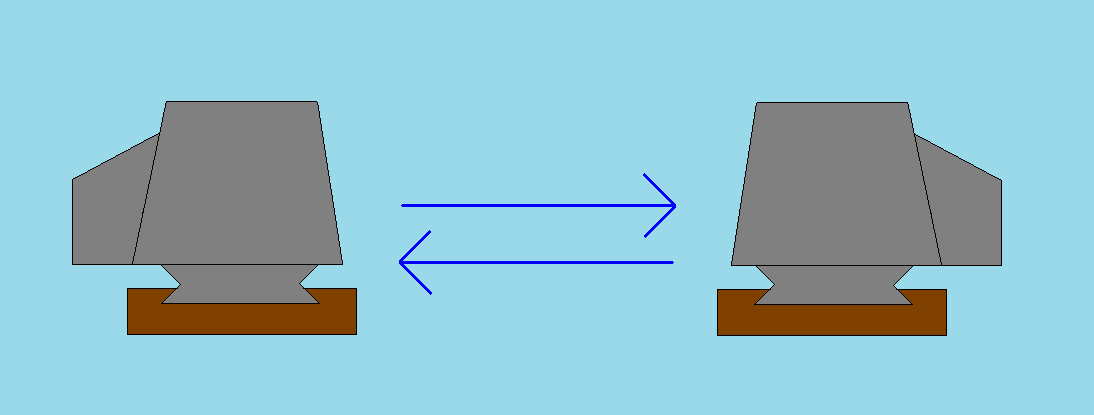 1.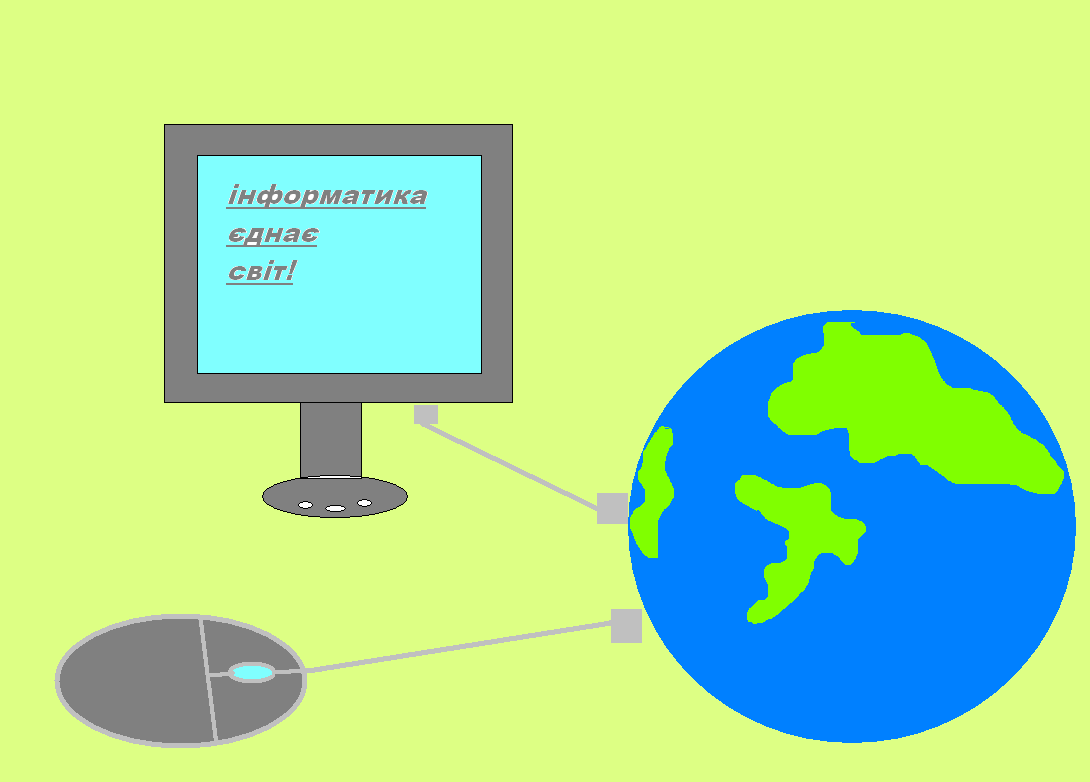 2.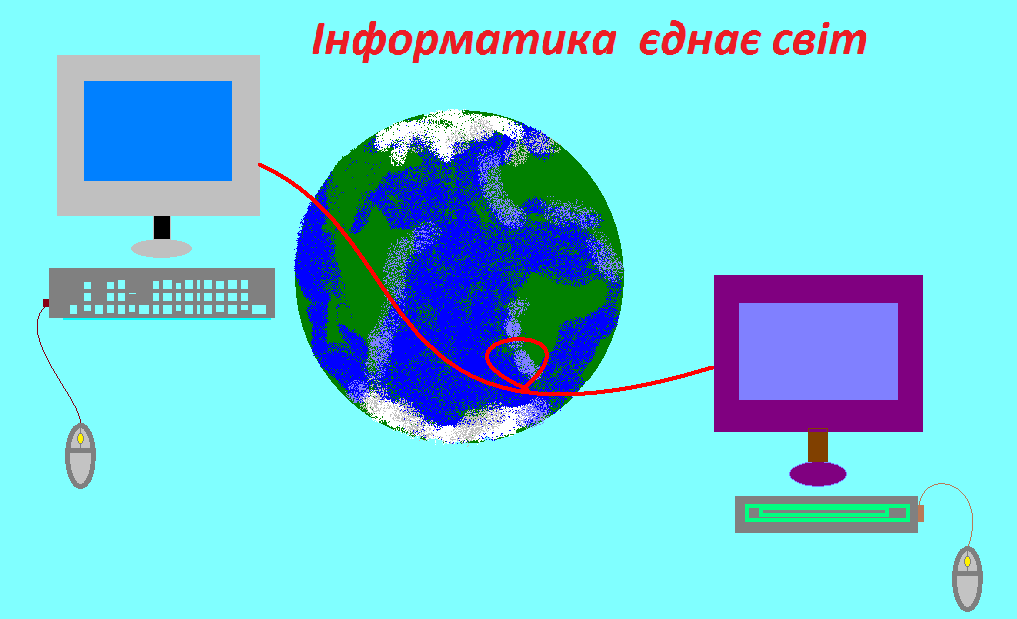 3.ХVІ  міський турнір з основ інформатикидля учнів 5 – 7 класів загальноосвітніх навчальних закладів